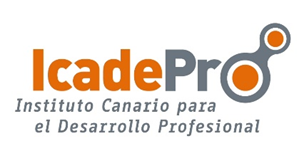 duración	120 horasmodalidad	presencialnivel de acceso	Acreditar como mínimo la siguiente titulación:BachillerCiclo superior Certificado n2 del áreaobjetivo	Realizar las técnicas de masaje manual facial y corporal, seleccionando las maniobras y los parámetros de aplicación, en función del diagnóstico y protocolo del tratamiento estético establecido, adaptándolos a las características del cliente. contenido	UNIDAD FORMATIVA 1. EL MASAJE ESTÉTICO 1.1. Principios y fundamentos del masaje estéticoAspectos anatomo-fisiológicos relacionados con la práctica del masaje estéticoLa piel: estructura y funcionesCosméticos para la aplicación del masaje1.2. Los medios, el profesional y el cliente en el masaje estéticoMedidas de higiene y desinfección para la práctica del masaje.La cabina de masajeAcomodación y preparación del cliente.1.3. Prevención de riesgos en la aplicación de masajes estéticos.Seguridad e higiene en la aplicación de masajes estéticosUNIDAD FORMATIVA 2. TÉCNICAS DE MASAJE ESTÉTICO 2.1. Maniobras de masaje estético.Técnicas de realización de las maniobras del masaje: afloraciones, frotaciones, fricciones, presiones,El masaje zonal: maniobras específicas y tiempo de realización.2.2. Técnicas de aplicación de los diferentes tipos de masaje Técnicas de aplicación de los diferentes tipos de masaje facial: circulatorio, relajante, descongestivo, tonificante, reafirmanteTécnicas de masaje corporal Técnicas de masaje corporal: circulatorio, relajante, tonificante, reafirmante, remodelador2.3. Equipos para la aplicación de masajes estéticos con efecto mecánico.Equipos de masaje estético de efecto mecánicoTécnicas de aplicación de los diferentes equipos.2.4. Calidad en el servicio de masaje estético